R$ 200,00Questão 1	Leia o quadro O CAMINHO DO DINHEIRO na página seguinte. 	Resolva a questão. Desde 2005, o Banco Central não fabrica mais a nota de R$ 1,00 e, desde então, só produz dinheiro nesse valor em moedas. Apesar de ser mais caro produzir uma moeda, a durabilidade do metal é 30 vezes maior que a do papel. Fabricar uma moeda de R$ 1,00 custa R$ 0,26, enquanto uma nota custa R$ 0,17, entretanto, a cédula dura de oito a onze meses.
Disponível em: http://noticias.r7.com. Acesso em: 26 abr. 2010.Com R$ 1 000,00 destinados a fabricar moedas, o Banco Central conseguiria fabricar, aproximadamente, quantas cédulas a mais?a) 1 667.b) 2 036.c) 3 846.d) 4 300.e) 5 882. 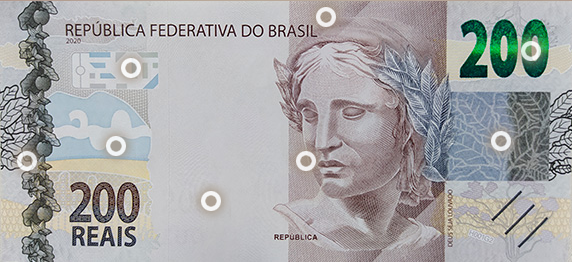 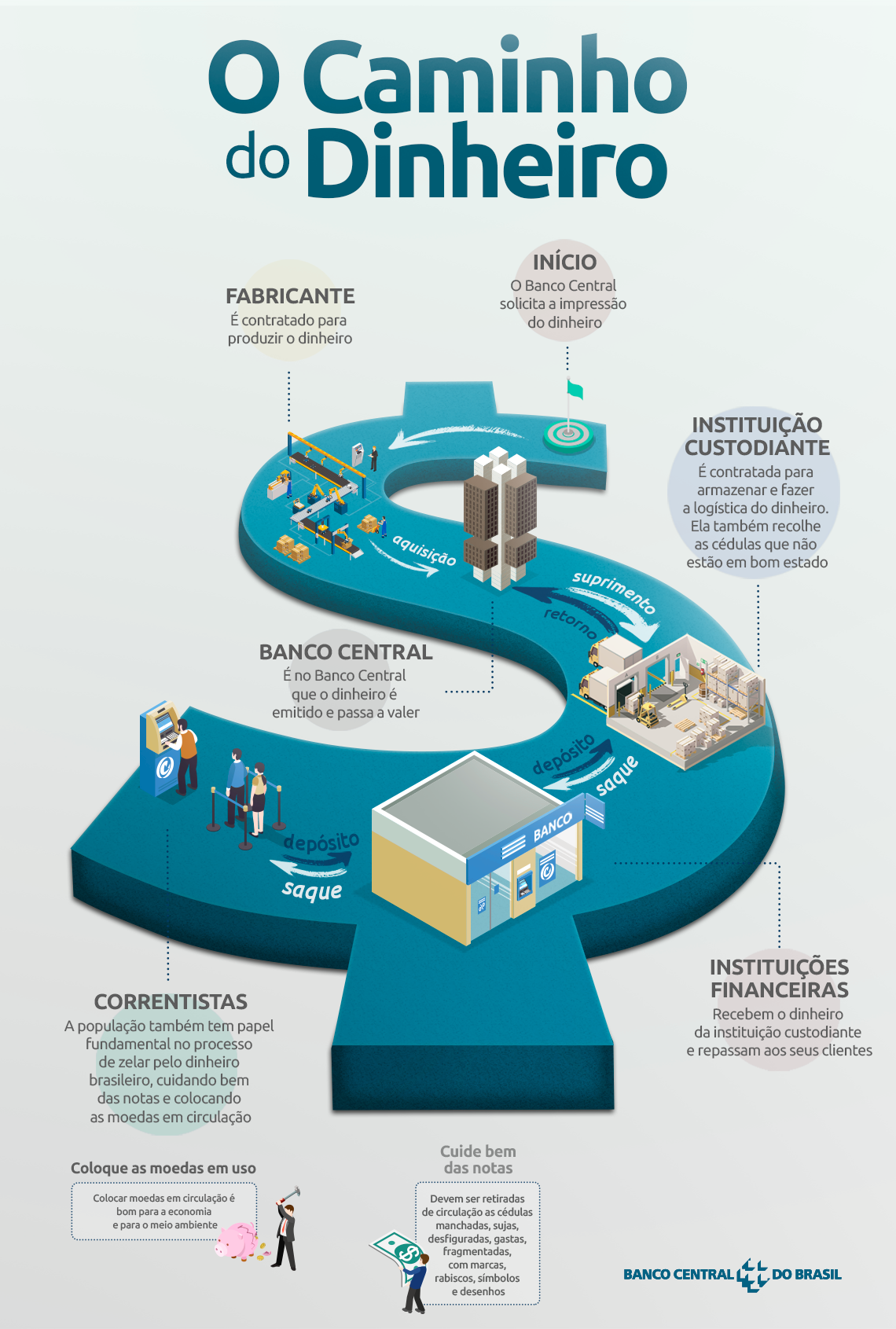 Questão 2	No jornal “Campo Grande News” há uma reportagem sobre um colecionador de moedas e cédulas. Ele apresenta as seguintes informações: 	Considerando essas informações, qual é o percentual de desvalorização do Real nesses 26 anos?Como é feita a moeda?Com relação à moeda de R$ 1, por exemplo, o núcleo é de aço inoxidável. Os anéis, contudo, são feitos de aço carbono, por fornecedores diferentes.Então, quando as partes chegam à Casa da Moeda, elas são unidas. Em seguida, passam pela cunhagem e são estampadas nas duas faces. Isso tudo acontece, aliás, em frações de segundos. Aliás, é possível produzir 650 moedas por minuto!Depois disso, as moedas são contadas. Em seguida, são embaladas e passam por um rigoroso controle de peso, feito manualmente.Logo após, elas são colocadas em caixas e, portanto, organizadas em paletes. Então, elas seguem para o cofre, até serem colocadas em circulação.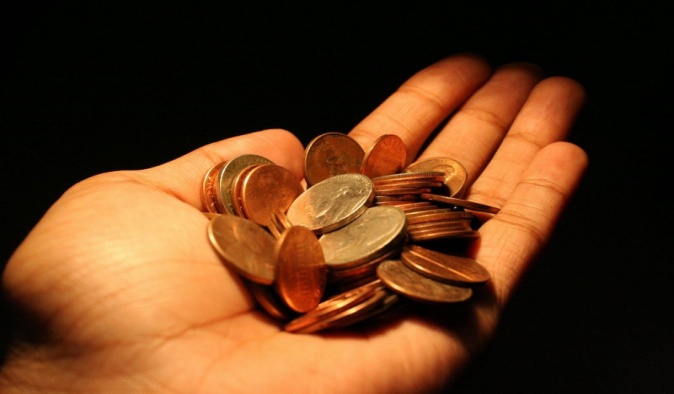 Questão 3MOEDASVocê deve desenhar uma nova coleção de moedas. Todas as moedas devem ser redondas e prateadas, mas de diferentes diâmetros.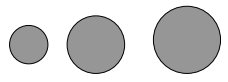 Pesquisadores descobriram que um sistema ideal de moedas deve atender aos seguintes requisitos: - Os diâmetros das moedas não devem ser menores que 15 mm e nem maiores que 45 mm. - Dada uma moeda, o diâmetro da próxima moeda deve ser pelos menos 30% maior. - A máquina de cunhagem pode produzir apenas moedas com diâmetros que meçam um número inteiro, em milímetros (por exemplo, 17 mm é permitido, 17,3 mm não é).Desenhe uma coleção de moedas que satisfaça os requisitos acima. Você deve começar com uma moeda de 15 mm e sua coleção deve conter o maior número de moedas possível. 	Nas provas do PISA Programa Internacional de Avaliação de Estudantes, tradução de Programme for International Student Assessment, realizada em quase 80 países. Nessa prova, é utilizada uma moeda fictícia, denominada Zed. As questões seguintes fazem parte de uma prova do PISA. TAXA DE CÂMBIOMei-Ling, de Singapura, estava preparando-se para uma viagem de 3 meses à África do Sul como aluna de intercâmbio. Ela precisava trocar alguns dólares de Singapura (SGD) por rands sul-africanos (ZAR).Questão 4Mei-Ling descobriu que a taxa de câmbio entre o dólar de Singapura e o rand sulafricano era: 1 SGD = 4,2 ZAR Mei-Ling trocou 3000 dólares de Singapura por rands sul-africanos a esta taxa de câmbio. Quantos rands sul-africanos Mei-Ling recebeu?Ao retornar a Singapura após 3 meses, Mei-Ling ainda tinha 3 900 ZAR. Ela trocou novamente por dólares de Singapura, observando que a taxa de câmbio tinha mudado para: 1 SGD = 4,0 ZARQuantos dólares de Singapura Mei-Ling recebeu?Durante estes 3 meses, a taxa de câmbio mudou de 4,2 para 4,0 ZAR por SGD. Foi vantajoso para Mei-Ling que a taxa de câmbio atual fosse de 4,0 ZAR em vez de 4,2 ZAR, quando ela trocou seus rands sul-africanos por dólares de Singapura? Dê uma explicação que justifique a sua resposta.Questão 5	Observe o mapa anexo, com países do mundo coloridos de acordo com seus respectivos nomes de moedas (considerando cognatos, traduções e étimo de um mesmo nome). Inclui legenda em língua portuguesa.	Faça uma lista com os nomes das moedas utilizadas na Ásia. 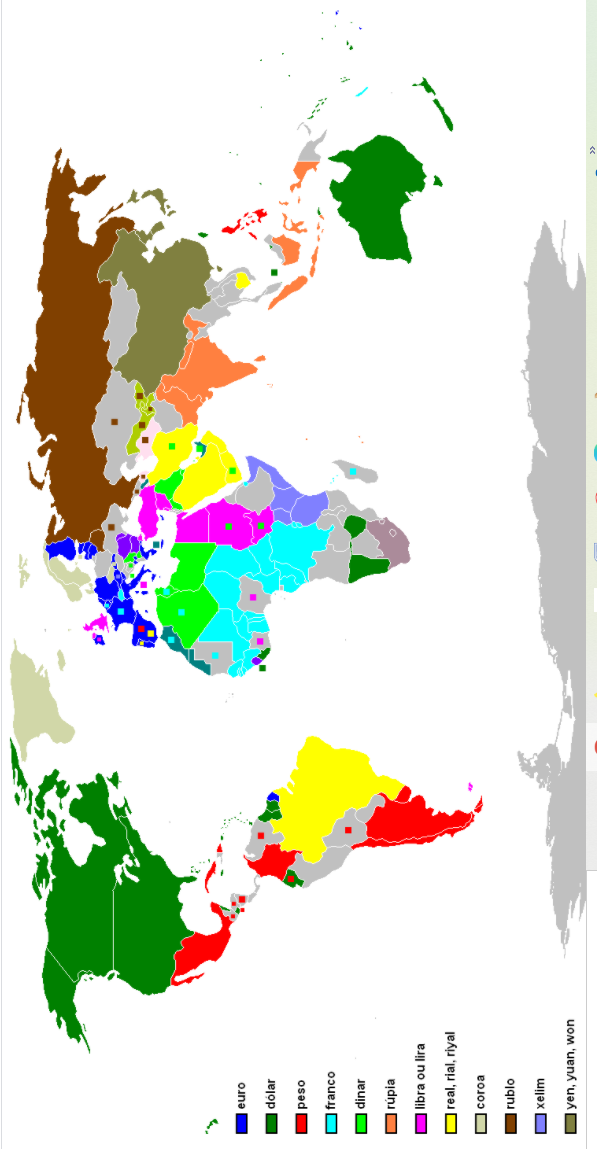 Mostre seus cálculos. Resposta: Nomes cognatos das moedas da Ásia